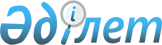 Мәслихаттың 2014 жылғы 30 қазандағы № 235 "Мүгедектер қатарындағы кемтар балаларды үйде оқытуға жұмсаған шығындарын өндіріп алу туралы" шешіміне өзгерістер енгізу туралы
					
			Күшін жойған
			
			
		
					Қостанай облысы Таран ауданы мәслихатының 2016 жылғы 21 сәуірдегі № 24 шешімі. Қостанай облысының Әділет департаментінде 2016 жылғы 17 мамырда № 6373 болып тіркелді. Күші жойылды - Қостанай облысы Бейімбет Майлин ауданы мәслихатының 2020 жылғы 15 мамырдағы № 383 шешімімен
      Ескерту. Күші жойылды - Қостанай облысы Бейімбет Майлин ауданы мәслихатының 15.05.2020 № 383 шешімімен (алғашқы ресми жарияланған күнінен кейін күнтізбелік он күн өткен соң қолданысқа енгізіледі).

      "Қазақстан Республикасындағы жергілікті мемлекеттік басқару және өзін-өзі басқару туралы" 2001 жылғы 23 қаңтардағы Қазақстан Республикасы Заңы 6-бабы 1-тармағының 15) тармақшасына, "Кемтар балаларды әлеуметтік және медициналық-педагогикалық түзеу арқылы қолдау туралы" 2002 жылғы 11 шілдедегі Қазақстан Республикасы Заңы 16-бабының 4) тармақшасына сәйкес аудандық мәслихат ШЕШІМ ҚАБЫЛДАДЫ:

      1. Мәслихаттың 2014 жылғы 30 қазандағы № 235 "Мүгедектер қатарындағы кемтар балаларды үйде оқытуға жұмсаған шығындарын өндіріп алу туралы" шешіміне (Нормативтік құқықтық актілерді мемлекеттік тіркеу тізілімінде № 5164 тіркелген, 2014 жылғы 27 қарашадағы "Маяк" газетінде жарияланған) мынадай өзгерістер енгізілсін:

      көрсетілген шешімнің 1-тармағы жаңа редакцияда жазылсын:

      "1. Мүгедектер қатарындағы кемтар балаларды (бұдан әрі - кемтар балалар) жеке оқыту жоспары бойынша үйде оқытуға жұмсаған шығындары (бұдан әрі - оқытуға жұмсаған шығындарын өндіріп алу) ай сайын алты айлық есептік көрсеткіш мөлшерінде өндіріп алынсын.";

      көрсетілген шешімнің 2-тармағының 3) тармақшасы жаңа редакцияда жазылсын:

      "3) оқытуға жұмсаған шығындарын өндіріп алу үшін көрсетілетін қызметті алушы мынадай құжаттарды ұсынады:

      өтініш;

      көрсетілетін қызметті алушының жеке басын куәландыратын құжат;

      тұрғылықты тұратын жері бойынша тіркелгенін растайтын құжат (мекенжай анықтамасы);

      психологиялық-медициналық-педагогикалық консультацияның қорытындысы;

      мүгедектігі туралы анықтама;

      банк шотының нөмірі туралы мәліметтерді растайтын құжат;

      мүгедек баланы үйде оқыту фактісін растайтын оқу орнының анықтамасы.

      Салыстырып тексеру үшін құжаттардың түпнұсқалары және көшірмелері ұсынылады, одан кейін құжаттардың түпнұсқалары көрсетілетін қызметті алушыға қайтарылады;".

      2. Осы шешім алғашқы ресми жарияланған күнінен кейін күнтізбелік он күн өткен соң қолданысқа енгізіледі.
      "Таран ауданы әкімдігінің жұмыспен

      қамту және әлеуметтік бағдарламалар

      бөлімі"мемлекеттік мекемесінің

      басшысы

      ______________________ Л. Өтешева
					© 2012. Қазақстан Республикасы Әділет министрлігінің «Қазақстан Республикасының Заңнама және құқықтық ақпарат институты» ШЖҚ РМК
				
      Кезектен тыс

      сессияның төрағасы

Т. Ибрашев

      Аудандық

      мәслихаттың хатшысы

С. Сапабеков
